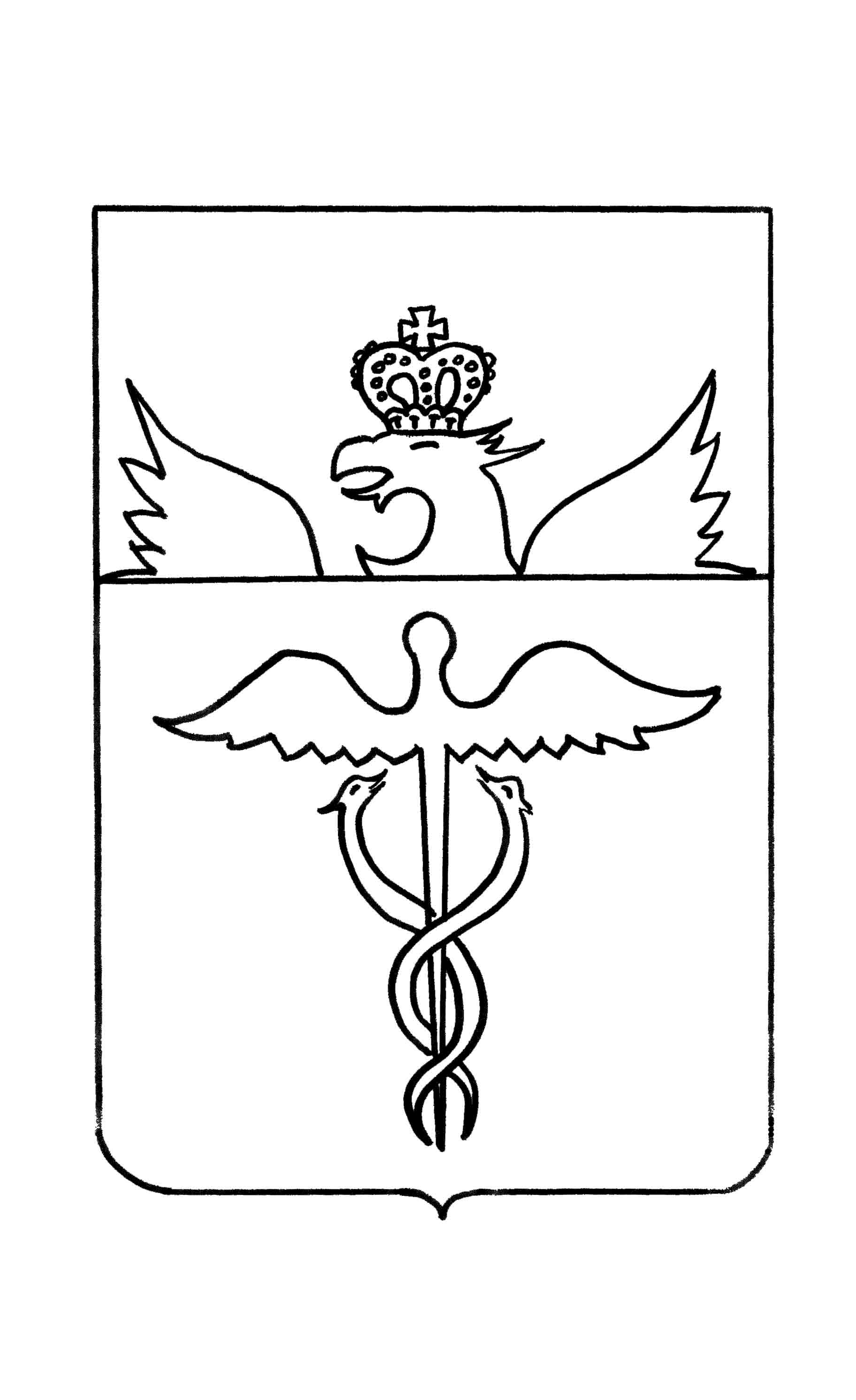 АДМИНИСТРАЦИЯ  КОЛОДЕЕВСКОГО СЕЛЬСКОГО  ПОСЕЛЕНИЯБУТУРЛИНОВСКОГО МУНИЦИПАЛЬНОГО РАЙОНАВОРОНЕЖСКОЙ ОБЛАСТИПОСТАНОВЛЕНИЕ01 сентября  2016 года    № 75с. КолодеевкаО внесении изменений в постановление администрации Колодеевского сельского поселения Бутурлиновского муниципального района Воронежской области от 18.10.2013 года № 56  «Об утверждении муниципальной  программы Колодеевского сельского поселения Бутурлиновского муниципального района Воронежской области «Социальное развитие сельского поселения и социальная поддержка граждан Колодеевского сельского поселения Бутурлиновского муниципального района Воронежской области»»В соответствии с Федеральным законом от 06.10.2003 г. № 131-ФЗ «Об общих принципах организации местного самоуправления в Российской Федерации», Уставом Колодеевского сельского поселения, постановлением администрации Колодеевского сельского поселения  от 14.10.2013 г. №  52 «Об утверждении порядка разработки, реализации   и оценки эффективности  муниципальных программ Колодеевского сельского поселения Бутурлиновского муниципального района Воронежской области», администрация Колодеевского сельского поселенияПОСТАНОВЛЯЕТ:       1.Внести в постановление администрации Колодеевского сельского поселения от 18.10.2013г. № 56 «Об утверждении муниципальной программы Колодеевского сельского поселения Бутурлиновского муниципального района Воронежской области «Социальное развитие сельского поселения и социальная поддержка граждан Колодеевского сельского поселения Бутурлиновского муниципального района Воронежской области»» изменения, изложив муниципальную программу «Социальное развитие сельского поселения и социальная поддержка граждан Колодеевского сельского поселения Бутурлиновского муниципального района Воронежской области»  в редакции согласно приложению к настоящему постановлению.               2. Настоящее постановление   опубликовать в официальном периодическом печатном издании «Вестник муниципальных нормативно-правовых актов и иной официальной информации Колодеевского сельского поселения Бутурлиновского муниципального района Воронежской области» и разместить  на официальном  сайте администрации Колодеевского сельского поселения Бутурлиновского муниципального района Воронежской области.               3. Настоящее постановление вступает в силу с момента его опубликования.      4. Контроль за исполнением настоящего постановления оставляю за собой.Глава Колодеевскогосельского поселения                                                                              В.И.Шаров                     Приложение к постановлению администрации                                                                                Колодеевского сельского поселения                                                Бутурлиновского муниципального района  Воронежской области                                                                               от  01.09.2016 года  № 73МУНИЦИПАЛЬНАЯ  ПРОГРАММАКолодеевского сельского поселения Бутурлиновского муниципального района Воронежской области«Социальное развитие сельского поселения и социальная поддержка граждан Колодеевского сельского поселения Бутурлиновского муниципального района Воронежской области»Администрация Колодеевского сельского поселенияБутурлиновского муниципального района Воронежской областигод              1.ПАСПОРТМуниципальной программы Колодеевского сельского поселения Бутурлиновского муниципального района Воронежской области«Социальное развитие сельского поселения и социальная поддержка граждан Колодеевского сельского поселения Бутурлиновского муниципального района Воронежской области»                                   (далее –муниципальная программа.)Общая характеристика сферы реализации муниципальной программы.       Муниципальное образование «Колодеевское  сельское поселение» включает в себя  2 населенных пункта: село Колодеевка, село Тулучеевка. Основными строениями являются застройки частного сектора. Имеется значительная протяженность дорог муниципального и регионального значения. Большинство объектов внешнего благоустройства населенного пункта, таких как пешеходные зоны, дороги, инженерные коммуникации и объекты, до настоящего времени не обеспечивают комфортных условий для жизни и деятельности населения и нуждаются в ремонте и реконструкции.Программный подход к решению проблем социального развития населенного пункта необходим, так как без стройной комплексной системы развития  Колодеевского сельского поселения невозможно добиться каких-либо значимых результатов в обеспечении комфортных условий для деятельности и отдыха жителей поселения. Важна четкая согласованность действий администрации и предприятий, обеспечивающих жизнедеятельность поселения и занимающихся социальным развитием села. Определение перспектив благоустройства муниципального образования позволит добиться сосредоточения средств на решение поставленных задач, а не расходовать средства на текущий ремонт отдельных элементов благоустройства. И в настоящее время органами местного самоуправления при активном участии жителей  сельского поселения, предпринимаются все меры для дальнейшего социального развития Колодеевского сельского поселения.  Разработка и реализация муниципальной программы позволит улучшить внешний облик Колодеевского сельского поселения, повысить уровень благоустройства и санитарного состояния территорий, комфортного проживания жителей села Колодеевка и села Тулучеевка.3. Приоритеты государственной политики в сфере реализации муниципальной программы, цели, задачи и показатели (индикаторы) достижения целей и решения задач, описание основных ожидаемых конечных результатов муниципальной программы, сроков и этапов реализации муниципальной программы.	В рамках Федерального закона от 06.10.2003 года № 131-ФЗ «Об общих принципах организации местного самоуправления в Российской Федерации» было проведено изменение существующей территориальной организации местного самоуправления, начато разграничение полномочий между субъектами Федерации и муниципальными образованиями, распределение вопросов местного значения внутри системы местного самоуправления, созданы основы правового регулирования отношений в рамках бюджетного финансирования расходных полномочий органов местного самоуправления и отдельных государственных полномочий, осуществляемых органами местного самоуправления.Поиск нового качества и содержания управления местным развитием привели к появлению новых форм и методов планирования, в том числе программного бюджета, в рамках которого проходит формирование развития муниципальных образований на перспективу в соответствии с имеющимися возможностями и ресурсами, а также определяется последовательность их реализации. Разработанная  муниципальная программа представляет собой систему целевых ориентиров социального развития Колодеевского сельского поселения, а также увязанный по целям, задачам, ресурсам и срокам осуществления комплекс мероприятий, обеспечивающий эффективное решение ключевых проблем и достижение целей развития сельского поселения в свете решения полномочий, определенных статьей 14. Федерального закона от 06.10.2003 года  № 131-ФЗ «Об общих принципах организации местного самоуправления в Российской Федерации».Основной целью программы является социальное развитие  Колодеевского сельского поселения, обеспечивающее необходимые условия для реализации прав граждан, проживающих на территории села Колодеевка и села Тулучеевка, стабильное повышение качества жизни.	Реализация программы позволит решить следующие основные задачи:- обеспечению первичных мер пожарной безопасности на территории сельского поселения;- развитие жилищно-коммунального хозяйства, повышение уровня благоустройства территории сельского поселения;-исполнение обязательств поселения по оказанию мер социальной поддержки отдельным категориям граждан сельского поселения;- поддержание автомобильных дорог общего пользования местного значения и искусственных сооружений на них на уровне, соответствующем категории дороги, путем повышения уровня содержания дорог местного значения;-территориальное планирование, внесение изменений в генеральный план поселения и правила землепользования и застройки поселения.Оценка эффективности реализации Программы осуществляется на основе использования системы целевых показателей и индикаторов, которая обеспечит мониторинг динамики результатов ее реализации за отчетный период с целью уточнения степени решения задач и выполнения программных мероприятий. По программе определены следующие целевые показатели и индикаторы:- выполнение органами местного самоуправления полномочий по обеспечению первичных мер пожарной безопасности;- содержание дорог, в отношении которых осуществляется обслуживание;- процент освещенности улиц;- площадь территории, в отношении которой осуществляется содержание;- выплата дополнительной муниципальной пенсии;- доля отремонтированных автомобильных дорог с твёрдым покрытием общего пользования местного значения.Оценка эффективности реализации Программы по каждому целевому показателю и индикатору проводится путем сравнения фактически достигнутого значения показателя (индикатора) с его целевым значением, утвержденным на год, и определяется по следующей формуле: Эп= Иф* 100 % / Ин, гдеЭп- эффективность реализации Программы по каждому показателю (индикатору);Иф – фактически достигнутое значение показателя (индикатора);Ин – нормативное значение показателя (индикатора), утвержденного Программой.        Основными ожидаемыми результатами исполнения программы являются снижение социальной напряженности, улучшение экологической обстановки на территории Колодеевского сельского поселения, повышение качества жизни населения села Колодеевка и села Тулучеевка.Срок реализации муниципальной программы  6 лет: 2014-2019 годы.Перспективы развития поселения во многом зависят от процессов, происходящих на федеральном и региональном уровнях. В этой связи приоритетные направления развития поселения согласуются со стратегическими целями района и  региона.  4. Обоснования выделения подпрограмм и обобщенная характеристика основных мероприятий.Исходя из вышеизложенных целей и задач, а также в связи с обособленностью частей сферы реализации программы  сформированы 4 подпрограммы:Подпрограмма «Обеспечение первичных мер пожарной безопасности на территории Колодеевского сельского поселения». Подпрограмма направлена на обеспечение первичных мер  пожарной безопасности на территории сельского поселения.Подпрограмма «Организация благоустройства в границах  территории Колодеевского сельского поселения». Подпрограмма направлена на проведение мероприятий по созданию благоприятных, комфортных и безопасных условий для проживания и отдыха жителей сельского поселения. Подпрограмма «Социальная политика Колодеевского сельского поселения». Подпрограмма направлена на проведение мероприятий по повышению качества жизни отдельных категорий граждан  Колодеевского сельского поселения.          4.Подпрограмма «Развитие национальной экономики Колодеевского сельского поселения». Подпрограмма направлена на проведение мероприятий по внесению изменений в генеральный план поселения и правила землепользования и застройки. Также  подпрограмма направлена на реализацию полномочий, связанных с организацией дорожной деятельности в отношении автомобильных дорог местного значения, а именно обеспечение сохранности существующей дорожной сети, приоритетное выполнение работ по ремонту и модернизации существующих автомобильных дорог, повышение безопасности дорожного движения, снижение отрицательного воздействия транспортно-дорожного комплекса на окружающую среду и повышение доступности услуг транспортного комплекса для населения.5.Подпрограмма «Строительство (реконструкция) объектов муниципальной собственности Васильевского сельского поселения». Подпрограмма направлена на повышение уровня и качества водоснабжения Колодеевского сельского Бутурлиновского муниципального района.5. Финансовое обеспечение реализации муниципальной программы.Финансовые ресурсы, необходимые для реализации муниципальной программы в 2014-2016 годах, соответствуют объемам бюджетных ассигнований, предусмотренным проектом решения Совета народных депутатов Колодеевского сельского поселения Бутурлиновского муниципального района  о бюджете поселения на 2014 год и на плановый период 2015 и 2016 годов. На 2017-2019 годы объемы бюджетных ассигнований рассчитаны исходя из досчета объемов бюджетных ассигнований на продление обязательств длящегося характера. Программа финансируется за счет средств областного бюджета и бюджета Колодеевского сельского поселения.6.Оценка эффективности реализации муниципальной программы.Оценка эффективности реализации муниципальной  программы будет осуществляться путем ежегодного сопоставления:фактических (в сопоставимых условиях) и планируемых значений целевых индикаторов муниципальной программы (целевой параметр – 100%);фактических (в сопоставимых условиях) и планируемых объемов расходов  бюджета поселения  на реализацию муниципальной программы и ее основных мероприятий (целевой параметр менее 100%);числа выполненных и планируемых мероприятий, предусмотренных  планом реализации муниципальной программы (целевой параметр – 100%).Подпрограмма 1 «Обеспечение первичных мер пожарной безопасности на территории Колодеевского сельского поселения».                                                   ПАСПОРТ1. Характеристика сферы реализации подпрограммы, описание основных проблем в указанной сфере и прогноз ее развития.        Анализ информации о чрезвычайных ситуациях с учетом структуры угроз и динамики их изменений свидетельствует о том, что стихийные бедствия, связанные с пожарами представляют существенную угрозу для безопасности граждан и экономики сельского поселения.	Проблема заключается в обеспечении снижения рисков чрезвычайных ситуаций путем создания условий безопасной жизнедеятельности и координации действий органов исполнительной власти Колодеевского сельского поселения  с предприятиями, организациями и жителями поселения посредством информирования о возможных угрозах чрезвычайных ситуаций и способах защиты.	В результате возникновения чрезвычайных ситуаций разрушительным последствиям подвергается социальная среда обитания человека. Гибнут или серьезно травмируются люди, привлекаются значительные материальные и финансовые ресурсы на ликвидацию последствий чрезвычайных ситуаций, все это сказывается на темпах развития и, как итог - на уровне жизни людей.Эффективное противодействие чрезвычайным ситуациям не может быть обеспечено только в рамках основной деятельности местного самоуправления. Характер проблемы требует наличия долговременной стратегии и применения организационно-финансовых механизмов взаимодействия, координации усилий и концентрации ресурсов.При применении программно-целевого метода осуществляются:-  информационная поддержка и создание инфраструктуры для ситуационного анализа рисков от пожаров;-  координация действий по поддержанию в необходимой готовности сил и средств реагирования на очаги возгорания;-  реализация комплекса практических мер, снижающих угрозу возникновение пожаров.2.Приоритеты государственной политики в сфере реализации муниципальной программы, цели, задачи и показатели (индикаторы) достижения целей и решения задач, описание основных ожидаемых конечных результатов муниципальной программы, сроков и этапов реализации муниципальной программы.Приоритеты реализации подпрограммы соответствуют приоритетам, описанным для программы в целом.	Основной целью программы является: обеспечение первичных мер пожарной безопасности в границах сельского поселения, а также обеспечение необходимых условий для безопасной жизнедеятельности и устойчивого социально-экономического развития поселения.Для достижения поставленной цели предполагается решение ряда первоочередных задач:-  развитие системы связи и оповещения;-  пропаганда знаний в области защиты населения и территорий способам защиты и действиям при пожаре на территории сельского поселения.Описание целевых индикаторов и показателей подпрограммы:       Выполнение органами местного самоуправления полномочий по обеспечению первичных мер пожарной безопасности на территории сельского поселения.Ожидаемые результаты реализации подпрограммы:Повышение готовности органов местного самоуправления к выполнению поставленных задач и полномочий  по обеспечению первичных мер пожарной безопасности на территории Колодеевского сельского поселения Срок реализации подпрограммы - 2014-2019 годы.3. Характеристика основных мероприятий подпрограммы.Для выполнения поставленных задач в ходе реализации подпрограммы необходимо осуществление следующих основных мероприятий:1. Опубликование статей, материалов, информирующих население сельского поселения о действиях в случае возникновения пожаров.2. Развитие  системы оповещения населения.3. Контроль технического состояния пожарных гидрантов.4. Деятельность добровольной пожарной команды на территории сельского поселения.5. Выполнение противопожарных мероприятий на объектах с массовым пребыванием людей.6. Изготовление информационных стендов по профилактике пожаров по причине неосторожного обращение с огнем на территории сельского поселения.4. Финансовое обеспечение подпрограммы.Финансовые ресурсы, необходимые для реализации подпрограммы в 2014-2016 годах, соответствуют объемам бюджетных ассигнований, предусмотренным проектом  решения Совета народных  депутатов Колодеевского сельского поселения Бутурлиновского муниципального района о бюджете Колодеевского сельского поселения Бутурлиновского муниципального района Воронежской области на 2014 год и на плановый период 2015 и 2016 годов. На 2017-2019 годы объемы бюджетных ассигнований рассчитаны исходя из досчета объемов бюджетных ассигнований на продление обязательств длящегося характера. Реализация подпрограммы осуществляется за счет средств бюджета Колодеевского сельского поселения.Объем бюджетных ассигнований на реализацию подпрограммы из средств бюджета поселения составляет – 20,849 тыс. руб.Объем бюджетных ассигнований на реализацию подпрограммы по годам составляет (тыс. руб.):2014 год - 0 тыс. рублей2015 год – 12,849 тыс. рублей2016 год – 2,0 тыс. рублей2017 год - 2 тыс. рублей2018 год - 2 тыс. рублей2019 год - 2 тыс. рублей5. Оценка эффективности реализации подпрограммы.Реализация основных  мероприятий подпрограммы позволит: повысить готовность органов местного самоуправления к выполнению поставленных задач и полномочий, определенных действующим законодательством; повысить обеспеченность средствами индивидуальной защиты населения сельского поселения;  позволит обеспечить информирование населения по вопросам первичных мер пожарной безопасности.В социальной сфере функционирование системы обеспечит:  повышение безопасности жизнедеятельности населения за счет формирования у него правил поведения при возникновении пожаров.В целом в результате реализации подпрограммы повысятся безопасность населения и защищенность объектов сельского поселения от пожаров.Подпрограмма 2 «Организация благоустройства в границах территории  Колодеевского сельского поселения».ПАСПОРТ1.Характеристика сферы реализации подпрограммы, описание основных проблем в указанной сфере и прогноз ее развития.В соответствии с Федеральным законом от 06.10.2003 № 131-ФЗ «Об общих принципах организации местного самоуправления в Российской Федерации» к вопросам местного значения поселения относятся: организация благоустройства и озеленения территории поселения, организация ритуальных услуг и содержание мест захоронения,  организация освещения улиц, дорожная деятельность в отношении автомобильных дорог местного значения в границах населенных пунктов поселения.	Разработка подпрограммы «Организация благоустройства в границах территории Колодеевского сельского поселения» обусловлена вопросами улучшения уровня и качества жизни населения. Важнейшим аспектом в реализации данного вопроса является создание органами местного самоуправления условий комфортного и безопасного проживания граждан, формирование современной сельской инфраструктуры и благоустройство мест общего пользования территории сельского поселения. 	Содержание территории в чистоте и проведение прочих мероприятий по благоустройству способствует созданию благоприятных условий саморазвития, эстетического воспитания подрастающего поколения.	Для решения проблем по благоустройству сельского поселения необходимо использовать программно-целевой метод. Комплексное решение проблемы окажет положительный эффект на санитарно-эпидемиологическую обстановку, предотвратит угрозу жизни и безопасности граждан, будет способствовать повышению уровня их комфортного проживания.     2.Приоритеты государственной политики в сфере реализации муниципальной программы, цели, задачи и показатели (индикаторы) достижения целей и решения задач, описание основных ожидаемых конечных результатов муниципальной программы, сроков и этапов реализации муниципальной программы.Приоритеты реализации подпрограммы соответствуют приоритетам, описанным для программы в целом.	Целью подпрограммы является комплексное развитие и благоустройство Колодеевского сельского поселения, создание максимально благоприятных, комфортных и безопасных условий для проживания и отдыха жителей.Достижение указанной цели подпрограммы позволит достичь сбалансированности, эффективности развития социально-экономической сферы, обеспечивающей жизненно важные интересы жителей сельского поселения. Такое достижение в рамках подпрограммы будет обеспечено выполнением следующих задач:Обеспечение благоустройства сельского поселения.Выявление и оперативное устранение недостатков в санитарной очистке территории поселения.Улучшение и поддержание состояния зеленых насаждений.Повышение уровня освещенности улиц сельского поселения.Содержание  дорог сельского поселения.Организация и содержание мест захороненияОписание целевых индикаторов и показателей подпрограммы:Содержание дорог, в отношении которых осуществляется обслуживание;Процент освещенности улиц;Площадь территории, в отношении которой осуществляется содержание.Ожидаемые результаты реализации подпрограммы:Улучшение санитарного и экологического состояния территории сельского поселения, повышение уровня комфортности и привлекательности для проживания граждан                                                Срок реализации подпрограммы - 2014-2019 годы.     3.Характеристика основных мероприятий подпрограммы.Основные мероприятия для выполнения поставленных задач в ходе реализации подпрограммы:                    Уличное освещениеСодержание автомобильных дорог и инженерных сооружений на нихОзеленениеОрганизация и содержание мест захороненияПрочие мероприятия по благоустройству поселений.                                                                                                          тыс.рублей4. Финансовое обеспечение подпрограммы.Финансовые ресурсы, необходимые для реализации подпрограммы в 2014-2016 годах, соответствуют объемам бюджетных ассигнований, предусмотренным проектом  решения Совета народных  депутатов Колодеевского сельского поселения Бутурлиновского муниципального района о бюджете Колодеевского сельского поселения Бутурлиновского муниципального района Воронежской области на 2014 год и на плановый период 2015 и 2016 годов. На 2017-2019 годы объемы бюджетных ассигнований рассчитаны исходя из досчета объемов бюджетных ассигнований на продление обязательств длящегося характера. Реализация подпрограммы осуществляется за счет средств бюджета Колодеевского сельского поселения.Объем бюджетных ассигнований на реализацию подпрограммы из средств бюджета поселения составляет –1609,377 тыс. рублейОбъем бюджетных ассигнований на реализацию подпрограммы по годам составляет (тыс. руб.):2014 год - 897,74 тыс. рублей2015 год – 288,437 тыс. рублей2016 год -   288,2 тыс. рублей2017 год -   45 тыс. рублей2018 год -   45 тыс. рублей2019 год -   45 тыс. рублей5. Оценка эффективности реализации подпрограммы.В результате реализации подпрограммы ожидается создание условий, обеспечивающих комфортные условия для работы и отдыха населения на территории Колодеевского сельского поселенияРезультат реализации подпрограммы:повышение уровня благоустройства поселения;увеличение протяженности отремонтированных  дорог в поселении;улучшение экологической обстановки и создание среды, комфортной для проживания жителей поселения;увеличение площади  зеленых насаждений в поселении;создание благоустроенных зон и уголков отдыха для населения;размещение на территории населенных пунктов детских площадок для организованного и безопасного отдыха детей.Подпрограмма 3 «Социальная политика Колодеевского сельского поселения»ПАСПОРТ1. Характеристика сферы реализации подпрограммы, описание основных проблем в указанной сфере и прогноз ее развития.Одной из особенностей современной социально-демографической ситуации на территории  сельского поселения  является значительная численность семей и одиноко проживающих граждан трудоспособного возраста, неполных семей, а также семей, в которых один из ее членов является инвалидом, среднемесячный совокупный доход которых ниже величины прожиточного минимума, установленного для этой категории граждан на региональном уровне.К числу малообеспеченных граждан относятся и пенсионеры по старости, для которых пенсия является единственным источником дохода. Несмотря на систематическое повышение ее размеров в последний период, средний размер пенсии по возрасту значительной части пенсионеров пока не достиг величины прожиточного минимума, а размеры пенсий по инвалидности, по потере кормильца, социальные пенсии значительно меньше этого показателя.Указанные обстоятельства и не снижающаяся востребованность в дополнительной социальной помощи отдельным категориям граждан обуславливают необходимость принятия настоящей подпрограммы, направленной на организацию и предоставление дополнительных мер социальной поддержки отдельным категориям граждан  сельского поселения.В соответствии с Федеральным и областным законодательством, за счет средств бюджета Колодеевского сельского поселения выплачивается пенсия за выслугу лет лицам, замещавшим муниципальные должности и должности муниципальной службы  в органах местного самоуправления Колодеевского сельского поселения.Оказывать помощь в трудоустройстве граждан Колодеевского сельского поселения, состоящих на учете в ГКУ ВО Центре занятости населения Бутурлиновского района        2.Приоритеты государственной политики в сфере реализации муниципальной программы, цели, задачи и показатели (индикаторы) достижения целей и решения задач, описание основных ожидаемых конечных результатов муниципальной программы, сроков и этапов реализации муниципальной программы.Приоритеты реализации подпрограммы соответствуют приоритетам, описанным для программы в целом.	Основной целью подпрограммы является создание условий для повышения благосостояния и уровня жизни граждан Колодеевского сельского поселения.Для достижения поставленных целей необходимо решение следующей основной задачи:Исполнение обязательств сельского поселения по оказанию мер социальной поддержки отдельным категориям граждан сельского поселения, установленных федеральным и областным законодательством,  нормативно — правовыми актами Колодеевского сельского поселения.Ожидаемые результаты реализации подпрограммы:Улучшение  качества жизни граждан Колодеевского сельского поселенияСрок реализации подпрограммы - 2014-2019 годы.3. Характеристика основных мероприятий подпрограммы.Основные мероприятия для выполнения поставленных задач в ходе реализации подпрограммы:                                                                                               (тыс. рублей)               4. Финансовое обеспечение подпрограммыФинансовые ресурсы, необходимые для реализации подпрограммы в 2014-2016 годах, соответствуют объемам бюджетных ассигнований, предусмотренным проектом  решения Совета народных  депутатов Колодеевского сельского поселения Бутурлиновского муниципального района о бюджете Колодеевского сельского поселения Бутурлиновского муниципального района Воронежской области на 2014 год и на плановый период 2015 и 2016 годов. На 2017-2019 годы объемы бюджетных ассигнований рассчитаны исходя из досчета объемов бюджетных ассигнований на продление обязательств длящегося характера. Реализация подпрограммы осуществляется за счет средств бюджета Колодеевского сельского поселения.Объем бюджетных ассигнований на реализацию подпрограммы из средств бюджета поселения составляет – 158,83 тыс. рублейОбъем бюджетных ассигнований на реализацию подпрограммы по годам составляет (тыс. руб.):2014 год - 73,83 тыс. рублей2015 год – 59,668 тыс. рублей2016 год - 65,0 тыс. рублей2017 год - 12,0 тыс. рублей2018 год - 10,0 тыс. рублей2019 год - 10,0 тыс. рублей5. Оценка эффективности реализации подпрограммы.Социальная эффективность реализации мероприятий подпрограммы  выражается в улучшении качества жизни  граждан Колодеевского сельского поселения путем предоставления своевременно и в полном объеме мер социальной поддержки.Подпрограмма 4 «Развитие национальной экономики Колодеевского сельского поселения».ПАСПОРТ1. Характеристика сферы реализации подпрограммы, описание основных проблем в указанной сфере и прогноз ее развития.	          В соответствии с Федеральным законом от 06.10.2003 № 131-ФЗ «Об общих принципах организации местного самоуправления в Российской Федерации» к вопросам местного значения поселения относятся: градостроительная деятельность.         Существует необходимость в проведении  дополнительных изменений  в генеральном плане Колодеевского сельского поселения, в связи с утверждением границ села Колодеевка и села Тулучеевка.            В настоящее время автомобильные дороги Колодеевского сельского поселения находятся в сложном положении. Качество дорожных покрытий большинства дорог не соответствует эксплуатационным требованиям. Увеличение количества транспорта на дорогах  в сочетании с недостатками эксплуатационного состояния автомобильных дорог, требует комплексного подхода и принятия, неотложных мер по  ремонту дорог местного значения, совершенствованию организации дорожного движения.            В условиях существующего положения первоочередной задачей остается сохранение и развитие сети автомобильных дорог Колодеевского сельского поселения, поддержание их транспортного состояния, обеспечение безопасного, бесперебойного движения транспорта и транспортного обслуживания населения. 	Реализация подпрограммы позволит установить необходимые виды и объемы дорожных работ, источники и размеры их финансирования, сформировать расходные обязательства по задачам, сконцентрировав финансовые ресурсы на реализации приоритетных задач.Применение программно-целевого метода в развитии сети автомобильных дорог местного значения общего пользования Колодеевского сельского поселения Бутурлиновского муниципального района позволит системно направлять средства на решение неотложных проблем дорожной отрасли в условиях ограниченных финансовых ресурсов и координировать усилия бюджетов всех уровней.Одной из особенностей современной социально-демографической ситуации на территории  сельского поселения  является значительная численность семей и одиноко проживающих граждан трудоспособного возраста, неполных семей, а также семей, в которых один из ее членов является инвалидом, среднемесячный совокупный доход которых ниже величины прожиточного минимума, установленного для этой категории граждан на региональном уровне.Указанные обстоятельства и не снижающаяся востребованность в дополнительной социальной помощи отдельным категориям граждан обуславливают необходимость принятия настоящей подпрограммы, направленной на организацию и предоставление дополнительных мер социальной поддержки отдельным категориям граждан  сельского поселения.2. Приоритеты государственной политики в сфере реализации муниципальной программы, цели, задачи и показатели (индикаторы) достижения целей и решения задач, описание основных ожидаемых конечных результатов муниципальной программы, сроков и этапов реализации муниципальной программы.Приоритеты реализации подпрограммы соответствуют приоритетам, описанным для программы в целом.	Основной целью подпрограммы является внесение изменений  в генеральный план Колодеевского сельского  поселения (установка границ села Колодеевка и села Тулучеевка) и  реализация полномочий, связанных с организацией дорожной деятельности в отношении автомобильных дорог местного значения.Для достижения поставленных целей необходимо решение следующих основных задач:Утвердить техническое задание на выполнение работ по внесению изменений в генеральный план поселенияПодготовить проект изменений генерального плана Колодеевского сельского поселения.Поддерживать автомобильные дороги общего пользования местного значения и искусственные сооружения на них на уровне, соответствующем категории дороги, путем повышения уровня содержания дорог местного значения.Обеспечить безопасность дорожного движения.Оказание помощи в трудоустройстве граждан Колодеевского сельского поселения, состоящих на учете в ГКУ ВО Центре занятости населения Бутурлиновского района.Ожидаемые результаты реализации подпрограммы:Установление границ населенных пунктов села Колодеевка и села Тулучеевка.Доведение сети автомобильных дорог общего пользования местного значения и искусственных сооружений на них до уровня, соответствующего категории дороги.Повышение  качества жизни граждан Колодеевского сельского поселения.Срок реализации подпрограммы - 2014-2019 годы.3. Характеристика основных мероприятий подпрограммы.Для выполнения поставленных задач в ходе реализации подпрограммы необходимо осуществление следующих основных мероприятий:1. Мероприятия по содержанию автомобильных дорог общего пользования местного значения и искусственных сооружений на них.Реализация мероприятий позволит выполнять работы по содержанию автомобильных дорог и искусственных сооружений на них в соответствии с нормативными требованиями.2. Мероприятия по ремонту автомобильных дорог общего пользования местного значения и искусственных сооружений на них.Реализация мероприятий позволит сохранить протяженность участков автомобильных дорог общего пользования местного значения, на которых показатели их транспортно-эксплуатационного состояния соответствуют требованиям стандартов к эксплуатационным показателям автомобильных дорог.          3. Мероприятия по подготовке проекта изменений генерального плана Колодеевского сельского поселения.Утверждение технического задания на выполнение работ по внесению изменений в генеральный план поселения, которое позволит установить границы села Колодеевка и села Тулучеевка.        4. Оказание помощи в трудоустройстве граждан Колодеевского сельского поселения, состоящих на учете в ГКУ ВО Центре занятости населения Бутурлиновского района.                     4. Финансовое обеспечение подпрограммыФинансовые ресурсы, необходимые для реализации подпрограммы в 2014-2016 годах, соответствуют объемам бюджетных ассигнований, предусмотренным проектом  решения Совета народных  депутатов Колодеевского сельского поселения Бутурлиновского муниципального района о бюджете Колодеевского сельского поселения Бутурлиновского муниципального района Воронежской области на 2014 год и на плановый период 2015 и 2016 годов. На 2017-2019 годы объемы бюджетных ассигнований рассчитаны исходя из досчета объемов бюджетных ассигнований на продление обязательств длящегося характера. Реализация подпрограммы осуществляется за счет средств областного бюджета и бюджета Колодеевского сельского поселения.	5. Оценка эффективности реализации подпрограммы.Оценка эффективности реализации подпрограммы муниципальной программы будет осуществляться путем ежегодного сопоставления:1) фактических (в сопоставимых условиях) и планируемых значений целевых индикаторов подпрограммы муниципальной программы (целевой параметр – 100%);2) фактических (в сопоставимых условиях) и планируемых объемов расходов  бюджета поселения на реализацию подпрограммы муниципальной программы и ее основных мероприятий (целевой параметр менее 100%);3) числа выполненных и планируемых мероприятий плана реализации подпрограммы муниципальной программы (целевой параметр – 100%).Подпрограмма 5 «Строительство (реконструкция) объектов муниципальной собственности Колодеевского сельского поселения»	ПАСПОРТ1. Характеристика сферы реализации подпрограммы, описание основных проблем в указанной сфере и прогноз ее развитияСферой реализации Подпрограммы является строительство (реконструкция)  объектов капитального строительства муниципальной собственности.Создание условий и обеспечение строительства (реконструкции) крупных объектов социальной сферы в поселении является неотъемлемой частью повышения качества жизни населения и стабилизации социально-экономического положения в поселении.В настоящее время в с. Колодеевка и с.Тулучеевка сложилась неудовлетворительная обстановка с питьевой водой. Имеется  потребность в реконструкции системы водоснабжения.             Реализация проекта позволит решить проблемы с обеспечением питьевой водой числа жителей поселения, улучшения показателей здоровья.		2. Приоритеты муниципальной политики в сфере реализации подпрограммы, цели,  задачи и показатели (индикаторы) достижения целей и решения задач, описание основных ожидаемых конечных результатов подпрограммы, сроков и контрольных этапов реализации подпрограммыСтроительство( реконструкция) объектов собственности Колодеевского сельского поселения Бутурлиновского муниципального района  является одной из приоритетных задач поселения, направленной на решение важнейших социальных проблем, связанных с обеспечением жителей поселения питьевой водой. Основными приоритетами муниципальной политики в сфере строительства, реконструкции, создания необходимой инфраструктуры в поселении  является повышение качества обслуживания населения.Для осуществления оценки программных мероприятий предусматриваются следующие показатели (индикаторы), характеризующие решение задач подпрограммы:         Развитие социальной инфраструктуры поселения, устойчивое и стабильное функционирование,  строительство водопроводных сетей в с.Колодеевка и с.Тулучеевка.Результатом реализации подпрограммы будет создание комфортной среды обитания и жизнедеятельности для человека,  обеспечение высокого качества жизни. Сроки реализации подпрограммы с 2014 по 2019 годы.3. Характеристика основных мероприятий подпрограммы.Основное мероприятие - строительство (реконструкция) объектов муниципальной собственности.Срок реализации основного мероприятия: 2014 - 2019 годы.Исполнители  мероприятия – администрация Колодеевского сельского поселения Бутурлиновского муниципального района.Мероприятие предусматривает финансирование объектов капитального строительства, а также разработку проектно-сметной документации по строительству (реконструкции)  объектов муниципальной собственности. Строительство объектов муниципальной собственности планируется при участии поселения в государственных программах за счет средств федерального, областного, местного бюджетов, внебюджетных источников, предусмотренных на реализацию мероприятий и текущего финансирования.	Средства местного бюджета устанавливаются  в размере, предусмотренном в бюджете  на очередной финансовый год. Для получения субсидий из областного бюджета, администрации поселения необходимо ежегодно представлять заявки на получение субсидий в сроки, устанавливаемые правовым актом правительства Воронежской области о разработке проекта закона Воронежской области об областном бюджете на очередной финансовый период, по формам, установленным департаментом экономического развития Воронежской области, в рамках заявочной компании. В результате исполнения основного мероприятия планируется выполнить ввод в действие  системы водоснабжения в с.Колодеевка и с.Тулучеевка.4.  Финансовое обеспечение реализации подпрограммы.Расходы на реализацию подпрограммы формируются за счет средств федерального, областного, местного бюджетов и внебюджетных источников.Общий объем финансирования подпрограммы в 2014 - 2019 годах составит 200,0 тыс. рублей за счет средств местного бюджета.Объемы финансирования подпрограммы подлежат ежегодному уточнению в рамках бюджетного цикла.5.  Оценки эффективности реализации подпрограммыОценка эффективности реализации подпрограммы будет осуществляться путем использования целевых показателей, характеризующих динамику воздействия муниципального управления в сфере строительства (реконструкции) объектов муниципальной собственности. В процессе реализации основных мероприятий прогнозируется достижение основных результатов ввод в действие системы водоснабжения в  с.Колодеевка и с.Тулучеевка.2. Удельный вес реализованных инвестиционных программ (проектов) развития социальной и инженерной инфраструктуры муниципального значения, от общего количества инвестиционных программ, прошедших конкурсный отбор на получение субсидий из областного бюджета, перечень которых утвержден постановлением правительства Воронежской области и срок реализации которых завершается в отчетном периоде – 100 %.Ответственный  исполнитель муниципальной программыАдминистрация Колодеевского  сельского поселения Бутурлиновского муниципального района Воронежской областиИсполнители муниципальной программыАдминистрация Колодеевского сельского поселения Бутурлиновского муниципального района Воронежской областиОсновные разработчики муниципальной программыАдминистрация Колодеевского сельского поселения Бутурлиновского муниципального района Воронежской области.Подпрограммы муниципальной программы1. «Обеспечение первичных мер пожарной безопасности на территории Колодеевского сельского поселения».2. «Организация благоустройства в границах  на  территории Колодеевского сельского поселения».3.«Социальная политика Колодеевского сельского поселения».4. «Развитие национальной экономики Колодеевского сельского поселения».5. «Строительство (реконструкция) объектов муниципальной собственности Колодеевского сельского поселения».Цель муниципальной программыСоциальное развитие  Колодеевского сельского поселения, обеспечивающее необходимые условия для реализации прав граждан, проживающих на территории села Колодеевка и села Тулучеевка, стабильное повышение качества жизни.Задачи муниципальной программыРеализация программы позволит решить следующие задачи:- обеспечению первичных мер пожарной безопасности на территории сельского поселения;-развитие жилищно-коммунального хозяйства, повышение уровня благоустройства территории сельского поселения;-исполнение обязательств поселения по оказанию мер социальной поддержки отдельным категориям граждан сельского поселения;- поддержание автомобильных дорог общего пользования местного значения и искусственных сооружений на них на уровне, соответствующем категории дороги, путем повышения уровня содержания дорог местного значения;-территориальное планирование, внесение изменений в генеральный план поселения и правила землепользования и застройки поселения;-создание благоприятных условий для посещения зон отдыха жителями.Целевые индикаторы и показатели муниципальной программы1. Выполнение органами местного самоуправления полномочий по обеспечению первичных мер пожарной безопасности;2.Содержание дорог, в отношении которых осуществляется обслуживание.3.Процент освещенности улиц.4.Площадь территории, в отношении которой осуществляется содержание.5.Выплата дополнительной муниципальной пенсии.6. Доля отремонтированных автомобильных дорог с твёрдым покрытием общего пользования местного значения.Этапы и сроки реализации муниципальной программыНа постоянной основе 01.01.2014 - 31.12.2019 годаОбъемы и источники финансирования  муниципальной программыПрограмма финансируется за счет средств бюджета Колодеевского сельского поселения.Ожидаемые конечные  результаты реализации  муниципальной программыСнижение социальной напряженности, улучшение экологической обстановки на территории Колодеевского сельского поселения, повышение качества жизни населения села Колодеевка и села Тулучеевка.Объем бюджетных ассигнований на реализацию программы составляет –      2744,943  тыс. руб., из них: средства областного бюджета – 18,312 тыс.руб., средства  бюджета поселения – 2726,631 тыс.руб.Объем бюджетных ассигнований на реализацию муниципальной  программы по годам составляет (тыс. руб.):Объем бюджетных ассигнований на реализацию программы составляет –      2744,943  тыс. руб., из них: средства областного бюджета – 18,312 тыс.руб., средства  бюджета поселения – 2726,631 тыс.руб.Объем бюджетных ассигнований на реализацию муниципальной  программы по годам составляет (тыс. руб.):Объем бюджетных ассигнований на реализацию программы составляет –      2744,943  тыс. руб., из них: средства областного бюджета – 18,312 тыс.руб., средства  бюджета поселения – 2726,631 тыс.руб.Объем бюджетных ассигнований на реализацию муниципальной  программы по годам составляет (тыс. руб.):Объем бюджетных ассигнований на реализацию программы составляет –      2744,943  тыс. руб., из них: средства областного бюджета – 18,312 тыс.руб., средства  бюджета поселения – 2726,631 тыс.руб.Объем бюджетных ассигнований на реализацию муниципальной  программы по годам составляет (тыс. руб.):ГодВсегоОбластной бюджетБюджетпоселения20141135,1933,6231131,572015363,3514,689348,6612016667,40667,42017141,00141,02018219,00219,02019219,00219,0Исполнители подпрограммы муниципальной программыАдминистрация Колодеевского сельского поселения Бутурлиновского муниципального района Воронежской областиОсновные мероприятия, входящие в состав подпрограммы муниципальной й программыПриобретение огнетушителей, ведер, лопат.Разъяснительная работа с населением по соблюдению первичных мер пожарной безопасности.Развитие систем связи и оповещения.Цель подпрограммы муниципальной программыОбеспечение первичных мер пожарной безопасности, обеспечение необходимых условий для безопасной жизнедеятельности и устойчивого социального развития Колодеевского сельского поселенияЗадачи подпрограммы муниципальной программыРеализация подпрограммы позволит решить следующие задачи:развитие системы связи и оповещения;реализация требований федерального законодательства и иных нормативно-правовых актов в области пожарной безопасности.Целевые индикаторы и показатели подпрограммы муниципальной программыВыполнение органами местного самоуправления полномочий по обеспечению первичных мер пожарной безопасности на территории сельского поселения.Сроки реализации подпрограммы муниципальной программыНа постоянной основе 01.01.2014 - 31.12.2019 годаОбъемы и источники финансирования подпрограммы муниципальной программыРеализация подпрограммы осуществляется за счет средств бюджета Колодеевского сельского поселения.Объем бюджетных ассигнований на реализацию подпрограммы из средств бюджета поселения составляет – 20,849 тыс. руб.Объем бюджетных ассигнований на реализацию подпрограммы по годам составляет (тыс. руб.):2014 год - 0 тыс. рублей2015 год – 12,849 тыс. рублей2016 год – 2,0 тыс. рублей2017 год - 2 тыс. рублей2018 год - 2 тыс. рублей2019 год - 2 тыс. рублейОжидаемые непосредственные результаты реализации подпрограммы муниципальной программыПовышение готовности органов местного самоуправления к выполнению поставленных задач и полномочий  по обеспечению первичных мер пожарной безопасности на территории Колодеевского сельского поселения.Исполнители подпрограммыАдминистрация Колодеевского сельского поселения Бутурлиновского муниципального района Воронежской областиОсновные мероприятия, входящие в состав подпрограммы муниципальной программыУличное освещениеСодержание автомобильных дорог и инженерных сооружений на нихОзеленениеОрганизация и содержание мест захороненияПрочие мероприятия по благоустройству поселенийЦель подпрограммы муниципальной программыКомплексное развитие и благоустройство сельского поселения, создание максимально благоприятных, комфортных и безопасных условий для проживания и отдыха жителей.Задачи подпрограммы муниципальной программыОбеспечение благоустройства сельского поселения.Выявление и оперативное устранение недостатков в санитарной очистке территории поселения.Улучшение и поддержание состояния зеленых насаждений.Повышение уровня освещенности улиц сельского поселения.Содержание  дорог сельского поселения.Организация и содержание мест захоронения.Создание благоприятных условий для посещения зон отдыха жителями.Сроки реализации подпрограммы муниципальной программыНа постоянной основе 01.01.2014 - 31.12.2019 годаОбъемы и источники финансирования подпрограммы муниципальной программыРеализация подпрограммы осуществляется за счет средств бюджета Колодеевского сельского поселения.Объем бюджетных ассигнований на реализацию подпрограммы из средств бюджета поселения составляет – 1609,377 тыс. руб.Объем бюджетных ассигнований на реализацию подпрограммы по годам составляет (тыс. руб.):2014 год -  897,74 тыс. рублей2015 год -   288,437 тыс. рублей2016 год -     288,2 тыс. рублей2017 год -     45,0 тыс. рублей2018 год -     45,0 тыс. рублей2019 год -     45,0 тыс. рублейОжидаемые непосредственные результаты реализации подпрограммы муниципальной программыУлучшение санитарного и экологического состояния территории сельского поселения, повышение уровня комфортности и привлекательности для проживания граждан                                                Наименование мероприятийВсегоГодыГодыГодыГодыГодыГодыНаименование мероприятийВсего2014 2015 2016201720182019Уличное освещение127,42933,518,92930151515Содержание автомобильных дорог и инженерных сооружений на них200,43436,763,73470101010Озеленение650050555Организация и содержание мест захоронения23,2008,2555Прочие мероприятия по благоустройству поселений1193,314827,54205,774130101010ИТОГО:1609,377897,74288,437288,2454545Исполнители подпрограммы муниципальной программыАдминистрация Колодеевского сельского поселения Бутурлиновского муниципального района Воронежской областиОсновные мероприятия, входящие в состав подпрограммы муниципальной программыВыплата дополнительной муниципальной пенсии лицам, замещавшим муниципальные должности и должности муниципальной службы  в органах местного самоуправления Колодеевского сельского поселения.Оказание помощи в трудоустройстве граждан Колодеевского сельского поселения, состоящих на учете в ГКУ ВО Центре занятости населения Бутурлиновского района.Цель подпрограммы муниципальной программыПовышение  качества жизни граждан Колодеевского сельского поселенияЗадачи подпрограммы муниципальной программы Исполнение обязательств сельского поселения по оказанию мер социальной поддержки отдельным категориям граждан сельского поселенияСроки реализации подпрограммы муниципальной программыНа постоянной основе 01.01.2014 - 31.12.2019 годаОбъемы и источники финансирования подпрограммы муниципальной программыРеализация подпрограммы осуществляется за счет средств бюджета Колодеевского сельского поселения.Объем бюджетных ассигнований на реализацию подпрограммы из средств бюджета поселения составляет 230,498 тыс. рублей средств бюджета поселенияОбъем бюджетных ассигнований на реализацию подпрограммы по годам составляет (тыс. руб.):2014 год  -  73,83 тыс. рублей2015 год  -  59,668 тыс. рублей2016 год  -  65,0 тыс. рублей2017 год  -  12,0 тыс. рублей2018 год  -  10,0 тыс. рублей2019 год  -  10,0 тыс. рублейОжидаемые непосредственные результаты реализации подпрограммы муниципальной программыУлучшение  качества жизни граждан Колодеевского сельского поселенияНаименование мероприятийВсегов т.ч. по годамв т.ч. по годамв т.ч. по годамв т.ч. по годамв т.ч. по годамв т.ч. по годамНаименование мероприятийВсего201420152016201720182019Выплата пенсии за выслугу лет лицам, замещавшим муниципальные должности и должности муниципальной службы  в органах местного самоуправления Колодеевского сельского поселения188,6346,552,1360,010,010,010,0Социальное обеспечение населения41,86827,337,5385200ИТОГО:230,49873,8359,66865,012,010,010,0Исполнители подпрограммыАдминистрация Колодеевского сельского поселения Бутурлиновского муниципального района Воронежской областиОсновные мероприятия, входящие в состав подпрограммы муниципальной программыПодготовка проекта изменений генерального плана Колодеевского сельского поселения.Утверждение технического задания на выполнение работ по внесению изменений в генеральный план поселения.Сохранение и улучшение состояния существующей улично-дорожной сети за счет увеличения объемов работ по ремонту  и содержанию объектов дорожного хозяйства.Ремонт сети автомобильных дорог местного значения за счет средств муниципального дорожного фонда Колодеевского сельского поселения.Оказание помощи в трудоустройстве граждан Колодеевского сельского поселения, состоящих на учете в ГКУ ВО Центре занятости населения Бутурлиновского районаЦель подпрограммы муниципальной программы   Целью подпрограммы является: - внесение изменений  в генеральный план Колодеевского сельского  поселения (установка границ села Колодеевка и села Тулуеевка);-реализация полномочий, связанных с организацией дорожной деятельности в отношении автомобильных дорог местного значения;- повышение  качества жизни граждан Колодеевского сельского поселения.Задачи подпрограммы муниципальной программыУтвердить техническое задание на выполнение работ по внесению изменений в генеральный план поселения.Подготовить проект изменений генерального плана Колодеевского сельского поселения.Поддерживать автомобильные дороги общего пользования местного значения и искусственные сооружения на них на уровне, соответствующем категории дороги, путем повышения уровня содержания дорог местного значения.Обеспечить безопасность дорожного движения.Исполнение обязательств сельского поселения по оказанию мер социальной поддержки отдельным категориям граждан сельского поселения.Сроки реализации подпрограммы муниципальной программыНа постоянной основе 01.01.2014 - 31.12.2019 годаОбъемы и источники финансирования подпрограммы муниципальной программыРеализация подпрограммы осуществляется за счет средств бюджета Колодеевского сельского поселения.Объем бюджетных ассигнований на реализацию подпрограммы  составляет – 674,219 тыс. рублей, в том числе: за счет средств областного бюджета – 5,463 тыс.руб., за счет средств бюджета поселения – 668,756 тыс.руб.Объем бюджетных ассигнований на реализацию подпрограммы по годам составляет (тыс. руб.):2014 год - 163,623 тыс. рублей2015 год -   2,396 тыс. рублей2016 год -   102,2 тыс. рублей2017 год -   82,0 тыс. рублей2018 год - 162,0 тыс. рублей2019 год - 162,0 тыс. рублейОжидаемые непосредственные результаты реализации подпрограммы муниципальной программыУстановление границ населенных пунктов села Колодеевка и села Тулучеевка.Доведение сети автомобильных дорог общего пользования местного значения и искусственных сооружений на них до уровня, соответствующего категории дороги.Улучшение  качества жизни граждан Колодеевского сельского поселенияОбъем бюджетных ассигнований на реализацию программы составляет –      674,219  тыс. руб., в том числе: за счет областного бюджета – 5,463 тыс.руб., за счет средств бюджета поселения – 668,756 тыс.руб.Объем бюджетных ассигнований на реализацию муниципальной  программы по годам составляет (тыс. руб.):Объем бюджетных ассигнований на реализацию программы составляет –      674,219  тыс. руб., в том числе: за счет областного бюджета – 5,463 тыс.руб., за счет средств бюджета поселения – 668,756 тыс.руб.Объем бюджетных ассигнований на реализацию муниципальной  программы по годам составляет (тыс. руб.):Объем бюджетных ассигнований на реализацию программы составляет –      674,219  тыс. руб., в том числе: за счет областного бюджета – 5,463 тыс.руб., за счет средств бюджета поселения – 668,756 тыс.руб.Объем бюджетных ассигнований на реализацию муниципальной  программы по годам составляет (тыс. руб.):Объем бюджетных ассигнований на реализацию программы составляет –      674,219  тыс. руб., в том числе: за счет областного бюджета – 5,463 тыс.руб., за счет средств бюджета поселения – 668,756 тыс.руб.Объем бюджетных ассигнований на реализацию муниципальной  программы по годам составляет (тыс. руб.):ГодВсегоОбластной бюджетБюджетпоселения2014163,6233,623160,020152,3961,840,5562016102,20102,2201782,0082,02018162,00162,02019162,00162,0Исполнители подпрограммы Администрация Колодеевского сельского поселения Бутурлиновского муниципального района Воронежской областиОсновные мероприятия, входящие в состав подпрограммы муниципальной программы Строительство водопроводных сетейЦель подпрограммы муниципальной программыПовышение качества жизни населения, улучшение снабжения питьевой водой Колодеевского сельского поселения Задачи подпрограммы муниципальной программыПовышение уровня и качества водоснабжения   Колодеевского сельского Бутурлиновского муниципального района.Основные целевые показатели и индикаторы подпрограммы муниципальной  программы1. Количество введенных в эксплуатацию объектов капитального строительства, ед.2. Удельный вес реализованных инвестиционных программ (проектов) развития социальной и инженерной инфраструктуры муниципального значения, от общего количества инвестиционных программ, прошедших конкурсный отбор на получение субсидий из областного бюджета, перечень которых утвержден постановлением правительства Воронежской области и срок реализации которых завершается в отчетном периоде – 100 %.Сроки реализации подпрограммы муниципальной программы2014-2019 годы  Объемы и источники финансирования подпрограммы муниципальной программы (в действующих ценах каждого года реализации подпрограммы  муниципальной программы)Всего на реализацию мероприятий подпрограммы будет направлено в 2016 году - 200,0 тыс.рублей за счет средств местного бюджета.Ожидаемые непосредственные результаты реализации подпрограммы муниципальной программы1. Ввод в эксплуатацию:- системы водоснабжения в с.Колодеевка и с.Тулучеевка.2. Удельный вес реализованных инвестиционных программ (проектов) развития социальной и инженерной инфраструктуры муниципального значения, от общего количества инвестиционных программ, прошедших конкурсный отбор на получение субсидий из областного бюджета, перечень которых утвержден постановлением правительства Воронежской области и срок реализации которых завершается в отчетном периоде – 100 %.